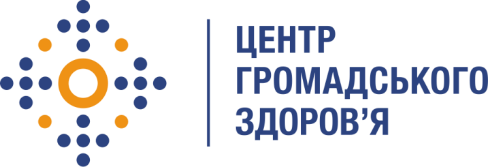 Державна установа 
«Центр громадського здоров’я Міністерства охорони здоров’я України» оголошує конкурс на відбір Консультант адміністратор бази даних Реєстру хворих на туберкульоз в рамках програми Глобального фонду по боротьбі зі СНІДом, туберкульозом та малярієюНазва позиції: Консультант Адміністратор  Реєстру хворих на туберкульозІнформація щодо установи:Головним завданнями Державної установи «Центр громадського здоров’я Міністерства охорони здоров’я України» (далі – Центр є діяльність у сфері громадського здоров’я. Центр виконує лікувально-профілактичні, науково-практичні та організаційно-методичні функції у сфері охорони здоров’я з метою забезпечення якості лікування хворих на cоціально-небезпечні захворювання, зокрема ВІЛ/СНІД, туберкульоз, наркозалежність, вірусні гепатити тощо, попередження захворювань в контексті розбудови системи громадського здоров’я. Центр приймає участь в розробці регуляторної політики і взаємодіє з іншими міністерствами, науково-дослідними установами, міжнародними установами та громадськими організаціями, що працюють в сфері громадського здоров’я та протидії соціально небезпечним захворюванням.Основні обов'язки:Оптимізація роботи програмно-серверного комплексу Реєстру хворих на туберкульоз (далі – Реєстр);Оновлення антивірусного програмного забезпечення на серверах Реєстру;Розробка проектної, робочої та експлуатаційної документації, розробленої в рамках доопрацювання Реєстру;Підготовка щомісячної звітності в рамках проекту;Вимоги до професійної компетентності:Вища технічна освіта (програмування, системне адміністрування, тощо);Досвід роботи у сфері IT не менше трьох років;Досвід роботи за наступними напрямками:- Мови програмування (JavaScript,HTML,SQL)- Пакети для розробки (JBoss SEAM,JQuery,ApacheCommons)- Сервери (JBoss AS,MySQL)Досвід розробки та/або технічної підтримки медичної інформаційної системи не менше,ніж з 50 активними користувачами впродовж хоча б одного року.Знання ділової української та англійської мови;Резюме мають бути надіслані електронною поштою на електронну адресу: vacancies@phc.org.ua. В темі листа, будь ласка, зазначте: «203-2020 Консультант Адміністратор Реєстру хворих на туберкульоз».Термін подання документів – до 02 жовтня 2020 року, реєстрація документів 
завершується о 18:00.За результатами відбору резюме успішні кандидати будуть запрошені до участі у співбесіді. У зв’язку з великою кількістю заявок, ми будемо контактувати лише з кандидатами, запрошеними на співбесіду. Умови завдання та контракту можуть бути докладніше обговорені під час співбесіди.Державна установа «Центр громадського здоров’я Міністерства охорони здоров’я України»  залишає за собою право повторно розмістити оголошення про вакансію, скасувати конкурс на заміщення вакансії, запропонувати посаду зі зміненими обов’язками чи з іншою тривалістю контракту.